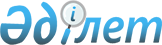 Қазақстан Республикасы Үкіметінің 2002 жылғы 11 қыркүйектегі N 993 қаулысына өзгерістер мен толықтыру енгізу туралыҚазақстан Республикасы Үкіметінің 2009 жылғы 9 қыркүйектегі N 1328 Қаулысы

      Қазақстан Республикасының Үкіметі ҚАУЛЫ ЕТЕДІ:



      1. "Қазақстан Республикасының Премьер-Министрі Кеңсесінің мәселелері" туралы Қазақстан Республикасы Үкіметінің 2002 жылғы 11 қыркүйектегі N 993 қаулысына (Қазақстан Республикасының ПҮАЖ-ы, 2002 ж., N 29, 27-құжат) мынадай өзгерістер мен толықтыру енгізілсін:



      3-тармақ мынадай редакцияда жазылсын:

      "3. Қоса беріліп отырған Қазақстан Республикасы Премьер-Министрінің Кеңсесі штат санының лимиті оған ведомстволық бағыныстағы мемлекеттік мекемелерді ескере отырып, 636 бірлік санында бекітілсін.";



      6-тармақтағы "Қосымшаға" деген сөз "1-қосымшаға" деген сөзбен және осы қаулының қосымшасында "қосымша" деген сөздің алдынан "1-" деген санмен толықтырылсын;

      осы қаулының қосымшасына сәйкес 2-қосымшамен толықтырылсын.



      2. Осы қаулы қол қойылған күнінен бастап қолданысқа енгізіледі.      Қазақстан Республикасының

      Премьер-Министрі                                    К. МәсімовҚазақстан Республикасы 

Үкіметінің      

2009 жылғы 9 қыркүйектегі

N 1328 қаулысына   

қосымша       Қазақстан Республикасы   

Үкіметінің         

2002 жылғы 11 қыркүйектегі  

N 993 қаулысына       

2-қосымша          

Қазақстан Республикасы Премьер-Министрі Кеңсесінің оған

ведомстволық бағыныстағы мемлекеттік мекемелердің санын ескере

отырып штат санының лимиті
					© 2012. Қазақстан Республикасы Әділет министрлігінің «Қазақстан Республикасының Заңнама және құқықтық ақпарат институты» ШЖҚ РМК
				АтауыШтат санының лимитіҚазақстан Республикасы Премьер-Министрі Кеңсесі оған ведомстволық бағыныстағы мемлекеттік мекемелерді ескере отырып, оның ішінде:636Қазақстан Республикасы Премьер-Министрі Кеңсесіне ведомстволық бағыныстағы мемлекеттік мекемелер, оның ішінде:329Ақпаратты техникалық қорғау орталығы14Ақпараттық қауіпсіздік саласында мамандар даярлау және олардың біліктілігін арттыру орталығы8Қазақстан Республикасының Мемлекеттік фельдъегерлік қызметі307